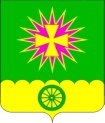 АДМИНИСТРАЦИЯ Нововеличковского сельского поселения  Динского района ПОСТАНОВЛЕНИЕот 06.03.2019							                                  № 53 станица НововеличковскаяО проведении периодичной сельскохозяйственной розничной ярмарки (социальный ряд) на территории Нововеличковского сельского поселения Динского района В соответствии с Федеральным законом от 06.10.2003 № 131-ФЗ «Об общих принципах организации местного самоуправления в Российской Федерации и от 28.12.2009 № 381-ФЗ «Об основах государственного регулирования торговой деятельности в Российской Федерации», Законом Краснодарского  края  от  01.03.2011  № 2195-КЗ «Об организации деятельности розничных рынков и ярмарок на территории Краснодарского края»,  п о с т а н о в л я ю:1. Провести на территории Нововеличковского сельского поселения Динского района по адресу: станица Нововеличковская, участок  автомобильной дороги, станица Калининская–станица Новотитаровская, на участке  автомобильной дороги км  25  +  965 справа,  с   20  марта   2019 года по  31  декабря  2019 года периодическую сельскохозяйственную розничную ярмарку (социальный ряд) (далее – ярмарка) с 8:00 часов до 23:00 часов.2. Организатором ярмарки определить администрацию Нововеличковского сельского поселения, телефон (886162)76-7-62.3. Разработать и утвердить план мероприятий по организации ярмарки и продажи товаров (выполнения работ, оказания услуг) на ней на период проведения ярмарки;3.1. Разместить на официальном сайте администрации Нововеличковского сельского поселения в сети интернет информацию о плане мероприятий по организации ярмарки.4. Рекомендовать старшему участковому уполномоченному полиции Нововеличковского ПП ОМВД РФ по Динскому району (Кудинов) обеспечение принятия мер по охране общественного порядка во время проведения ярмарки.5. Отделу по общим и правовым вопросам администрации Нововеличковского сельского поселения Динского района (Калитка) разместить настоящее постановление на официальном сайте администрации Нововеличковского сельского поселения Динского района.6. Контроль за выполнением настоящего постановления оставляю за собой.7. Постановление вступает в силу со дня его официального обнародования.Глава Нововеличковского сельского поселения								      Г.М. Кова